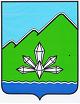 АДМИНИСТРАЦИЯ ДАЛЬНЕГОРСКОГО ГОРОДСКОГО ОКРУГА                 ПРИМОРСКОГО КРАЯ ПОСТАНОВЛЕНИЕ       10 декабря 2015 г.                         г. Дальнегорск                           № 732-паОб утверждении состава Общественного  совета при администрации Дальнегорского городского округа В соответствии с Федеральным законом от 06.10.2003 №131-ФЗ «Об общих принципах организации местного самоуправления в Российской Федерации»,  постановлением администрации Дальнегорского городского округа  «Об утверждении Положения об Общественном совете при администрации Дальнегорского городского округа» от 01.12.2015 № 710-па, руководствуясь Уставом Дальнегорского городского округа, адсминистрация Дальнегорского городского округаПОСТАНОВЛЯЕТ:Утвердить прилагаемый состав Общественного совета при администрации Дальнегорского городского округа.Разместить настоящее постановление на официальном Интернет - сайте Дальнегорского городского округа.Глава Дальнегорскогогородского округа				   				              И.В. СахутаУТВЕРЖДЕНпостановлением администрации     Дальнегорского городского округа     от 10 декабря 2015 г.   № 732-паСоставОбщественного совета при администрации Дальнегорского городского округа– Деремешко Ольга Дмитриевна – заместитель директора по учебно– методической и научной   работе КГА ПОУ  «Дальнегорский индустриально–технологический колледж»;–  Острошенко Галина Александровна – председатель Дальнегорской городской организации профсоюза работников образования и науки РФ;–   Русских Татьяна Ивановна –  член Приморского регионального отделения всероссийского  общественного движения «Матери  России»;–  Сычёв Иван Иванович  – председатель общественной организации «Совет ветеранов войны, труда, вооруженных сил и правоохранительных органов г.Дальнегорска»;–  Фадеев Владимир Леонидович – почетный житель Дальнегорского городского округа;–  Филиппова Тамара  Григорьевна – член президиума общественной организации «Совет ветеранов войны, труда, вооруженных сил и правоохранительных органов г.Дальнегорска»; –  Хотынская Татьяна Олеговна –  член Приморского регионального отделения всероссийского  общественного движения «Матери  России».